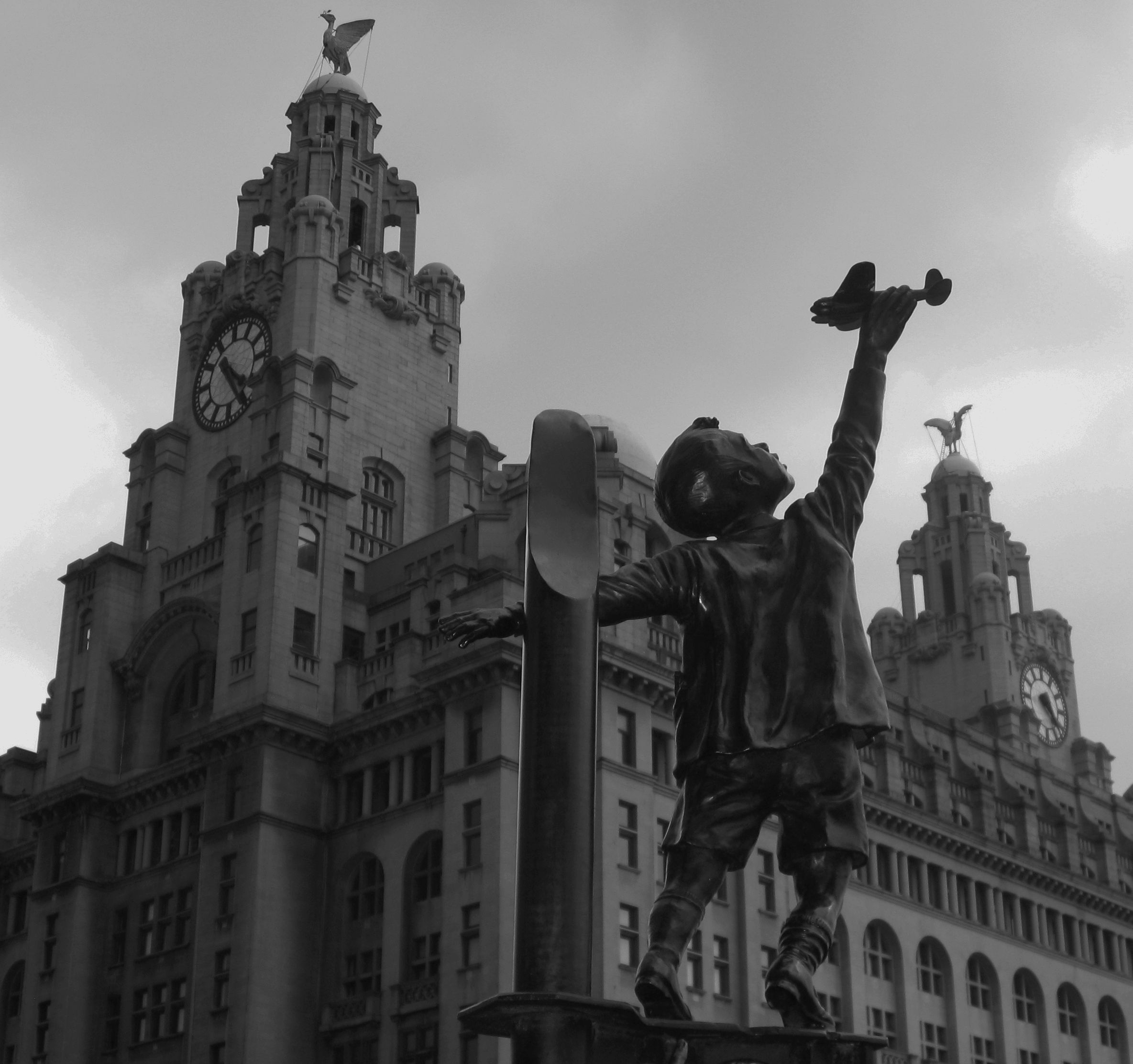 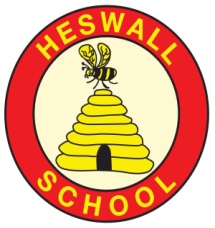 Curriculum areas that will be covered in stand-alone units during this topic:Science:  Properties and changes in materials(with exception of Blackout investigation)RE: Islam 